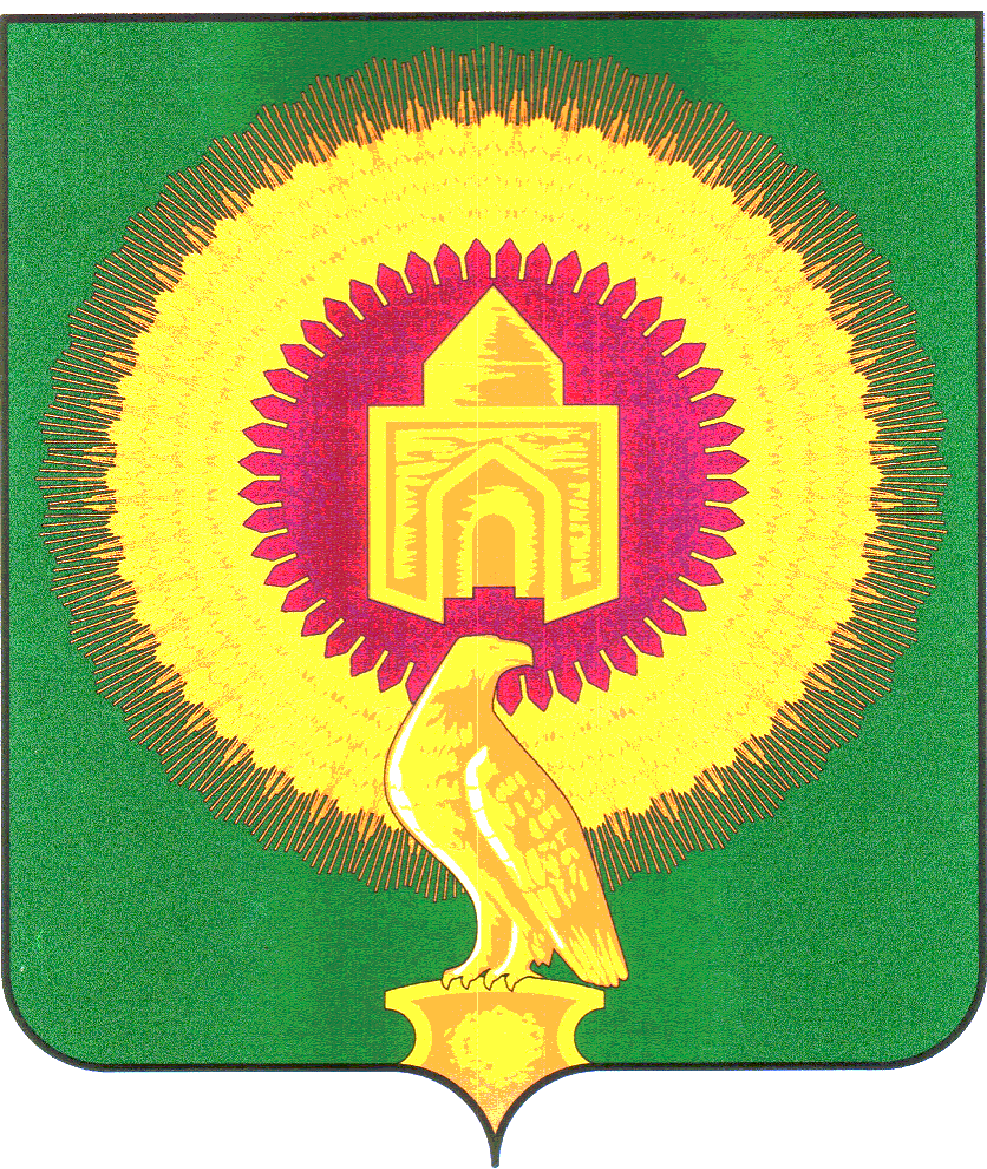 СОВЕТ ДЕПУТАТОВКАТЕНИНСКОГО СЕЛЬСКОГО ПОСЕЛЕНИЯВАРНЕНСКОГО МУНИЦИПАЛЬНОГО РАЙОНАЧЕЛЯБИНСКОЙ ОБЛАСТИРЕШЕНИЕот 30 сентября 2021 года                            №  14О внесении изменений и дополнений в бюджет Катенинского сельскогопоселения на 2021 год и на плановый период 2022 и 2023 годовСовет депутатов Катенинского сельского поселения РЕШАЕТ:1. Внести в бюджет Катенинского сельского поселения на 2021 год и на плановый период 2022 и 2023 годов, принятый Решением Совета депутатов Катенинского сельского поселения Варненского муниципального района Челябинской области от 25 декабря 2020 года № 24 (с изменением от 20 января 2021 года № 01, от 31 марта 2021г. № 07, от 30 июня 2021г. № 12/1) следующие изменения:1) в статье 1:в пункте 1 пп.1 слова «в сумме 11115,00 тыс. рублей» заменить на слова «в сумме 11171,57 тыс. рублей», слова «в сумме 2721,10 тыс. рублей» заменить на слова «в сумме 2777,67 тыс. рублей»;в пункте 1 п.п. 2 слова «в сумме 13905,25 тыс. рублей» заменить на слова «в сумме 13961,82 тыс. рублей»;2) приложение 4 изложить в новой редакции (приложение № 1 к настоящему Решению);3) приложение 6 изложить в новой редакции (приложение № 2 к настоящему Решению);2. Настоящее Решение вступает в силу со дня его подписания и обнародования.Глава Катенинского сельского  поселения	А.Т.ИскаковПредседатель Совета депутатов	Г.А.ДаньшинаПриложение 1к решению «О внесении изменений и дополненийв бюджет Катенинского сельского поселенияна 2021 год и на плановый период 2022 и 2023 годов»от 30 сентября 2021 года № 14Приложение 4к решению «О бюджете Катенинского сельского поселенияна 2021 год и на плановый период 2022 и 2023 годов»от 25 декабря 2020 года № 24Распределение бюджетных ассигнований по разделам, подразделам, целевым статьям, группам видов расходов бюджета Катенинского сельского поселенияза 9 месяцев 2021 года	      (тыс. руб.)Приложение 2к решению «О внесении изменений и дополненийв бюджет Катенинского сельского поселенияна 2021 год и на плановый период 2022 и 2023 годов»от 30 сентября 2021 года № 14Приложение 6к решению «О бюджете Катенинского сельского поселенияна 2021 год и на плановый период 2022 и 2023 годов»от 25 декабря 2020 года № 24Ведомственная структура расходов бюджета Катенинского сельского поселения за 9 месяцев 2021 года	      (тыс. руб.)Наименование показателяКБККБККБККБКСуммаНаименование показателяРазделПодразделКЦСРКВРСумма123456ВСЕГО:13 961,82ОБЩЕГОСУДАРСТВЕННЫЕ ВОПРОСЫ013 830,49Функционирование высшего должностного лица субъекта Российской Федерации и муниципального образования0102806,40Расходы общегосударственного характера01029900400000806,40Глава муниципального образования01029900420301806,40Расходы на выплаты персоналу в целях обеспечения выполнения функций государственными (муниципальными) органами, казенными учреждениями, органами управления государственными внебюджетными фондами01029900420301100806,40Функционирование Правительства Российской Федерации, высших исполнительных органов государственной власти субъектов Российской Федерации, местных администраций01042 508,10Расходы общегосударственного характера010499004000002 506,10Центральный аппарат010499004204012 506,10Расходы на выплаты персоналу в целях обеспечения выполнения функций государственными (муниципальными) органами, казенными учреждениями, органами управления государственными внебюджетными фондами010499004204011001 346,39Закупка товаров, работ и услуг для обеспечения государственных (муниципальных) нужд010499004204012001 130,50Межбюджетные трансферты0104990042040150029,21Уплата налога на имущество организаций, земельного и транспортного налога010499089000002,00Уплата налога на имущество организаций, земельного и транспортного налога государственными органами010499089204012,00Иные бюджетные ассигнования010499089204018002,00Обеспечение деятельности финансовых, налоговых и таможенных органов и органов финансового (финансово-бюджетного) надзора0106331,50Расходы общегосударственного характера01069900400000331,50Центральный аппарат01069900420401331,50Расходы на выплаты персоналу в целях обеспечения выполнения функций государственными (муниципальными) органами, казенными учреждениями, органами управления государственными внебюджетными фондами01069900420401100331,50Другие общегосударственные вопросы0113184,49Другие общегосударственные вопросы0113390003901Е36,29Закупка товаров, работ и услуг для обеспечения государственных (муниципальных) нужд0113390003901Е20036,29Закупка товаров, работ и услуг для обеспечения государственных (муниципальных) нужд0113390003903Е93,20Закупка товаров, работ и услуг для обеспечения государственных (муниципальных) нужд0113390003903Е20038,20Капитальные вложения в объекты государственной (муниципальной) собственности0113390003903Е40055,00Другие мероприятия по реализации государственных функций0113990090000055,00Выполнение других обязательств государства0113990092030055,00Закупка товаров, работ и услуг для обеспечения государственных (муниципальных) нужд0113990092030020055,00НАЦИОНАЛЬНАЯ ОБОРОНА02113,30Мобилизационная и вневойсковая подготовка0203113,30Осуществление полномочий по первичному воинскому учету на территориях, где отсутствуют военные комиссариаты02034630051180113,30Расходы на выплаты персоналу в целях обеспечения выполнения функций государственными (муниципальными) органами, казенными учреждениями, органами управления государственными внебюджетными фондами02034630051180100107,30Закупка товаров, работ и услуг для обеспечения государственных (муниципальных) нужд020346300511802006,00НАЦИОНАЛЬНАЯ БЕЗОПАСНОСТЬ И ПРАВООХРАНИТЕЛЬНАЯ ДЕЯТЕЛЬНОСТЬ031 067,09Защита населения и территории от чрезвычайных ситуаций природного и техногенного характера, пожарная безопасность03101 067,09Защита населения и территории от чрезвычайных ситуаций природного и техногенного характера, пожарная безопасность0310250002501Е1 067,09Закупка товаров, работ и услуг для обеспечения государственных (муниципальных) нужд0310250002501Е2001 067,09НАЦИОНАЛЬНАЯ ЭКОНОМИКА041 729,89Дорожное хозяйство (дорожные фонды)04091 729,89Содержание улично-дорожной сети и искусственных сооружений Варненского муниципального района040918000180011 039,47Закупка товаров, работ и услуг для обеспечения государственных (муниципальных) нужд040918000180012001 039,47Мероприятия по совершенствованию движения пешеходов и предупреждению аварийности с участием пешеходов04092400024002450,00Закупка товаров, работ и услуг для обеспечения государственных (муниципальных) нужд04092400024002200450,00Закупка товаров, работ и услуг для обеспечения государственных (муниципальных) нужд040965000S6050240,42Закупка товаров, работ и услуг для обеспечения государственных (муниципальных) нужд040965000S6050200240,42ЖИЛИЩНО-КОММУНАЛЬНОЕ ХОЗЯЙСТВО052 622,05Благоустройство05032 045,41Благоустройство0503800008001Е1 017,73Закупка товаров, работ и услуг для обеспечения государственных (муниципальных) нужд0503800008001Е2001 017,73Закупка товаров, работ и услуг для обеспечения государственных (муниципальных) нужд0503800008002Е352,05Закупка товаров, работ и услуг для обеспечения государственных (муниципальных) нужд0503800008002Е200352,05Закупка товаров, работ и услуг для обеспечения государственных (муниципальных) нужд0503800008003Е176,95Закупка товаров, работ и услуг для обеспечения государственных (муниципальных) нужд0503800008003Е200176,95Закупка товаров, работ и услуг для обеспечения государственных (муниципальных) нужд0503800008004Е483,28Закупка товаров, работ и услуг для обеспечения государственных (муниципальных) нужд0503800008004Е200483,28Благоустройство0503990600000015,41Расходы на прочие мероприятия по благоустройству поселений0503990600050015,41Закупка товаров, работ и услуг для обеспечения государственных (муниципальных) нужд0503990600050020015,41Другие вопросы в области жилищно-коммунального хозяйства0505576,65Подпрограмма "Комплексное развитие систем водоснабжения и водоотведения Варненского муниципального района05050910000000468,55Ремонт водонапорных сетей05050910009001468,55Иные бюджетные ассигнования05050910009001800468,55Иные бюджетные ассигнования05050910009002107,10Закупка товаров, работ и услуг для обеспечения государственных (муниципальных) нужд05050910009002200107,10Закупка товаров, работ и услуг для обеспечения государственных (муниципальных) нужд050517000170011,00Закупка товаров, работ и услуг для обеспечения государственных (муниципальных) нужд050517000170012001,00ОХРАНА ОКРУЖАЮЩЕЙ СРЕДЫ06257,70Другие вопросы в области охраны окружающей среды0605257,70Региональный проект «Комплексная система об-ращения с твердыми коммунальными отходами»0605640G200000257,70Создание и содержание мест (площадок) накопления твердых коммунальных отходов0605640G243120257,70Закупка товаров, работ и услуг для обеспечения государственных (муниципальных) нужд0605640G243120200257,70КУЛЬТУРА, КИНЕМАТОГРАФИЯ084 256,57Культура08014 256,57Культура0801630006301Е3 705,67Расходы на выплаты персоналу в целях обеспечения выполнения функций государственными (муниципальными) органами, казенными учреждениями, органами управления государственными внебюджетными фондами0801630006301Е1002 282,50Закупка товаров, работ и услуг для обеспечения государственных (муниципальных) нужд0801630006301Е2001 423,17Закупка товаров, работ и услуг для обеспечения государственных (муниципальных) нужд0801630006302Е5,90Закупка товаров, работ и услуг для обеспечения государственных (муниципальных) нужд0801630006302Е2005,90Закупка товаров, работ и услуг для обеспечения государственных (муниципальных) нужд0801630006303Е545,00Закупка товаров, работ и услуг для обеспечения государственных (муниципальных) нужд0801630006303Е200545,00СОЦИАЛЬНАЯ ПОЛИТИКА1084,73Социальное обеспечение населения100384,73Подпрограмма "Повышение качества жизни граждан пожилого возраста и иных категорий граждан"1003282000000084,73Осуществление мер социальной поддержки граждан, работающих и проживающих в сельских населенных пунктах и рабочих поселках Челябинской области1003282002838084,73Расходы на выплаты персоналу в целях обеспечения выполнения функций государственными (муниципальными) органами, казенными учреждениями, органами управления государственными внебюджетными фондами1003282002838010084,73Наименование показателяКБККБККБККБККБКСуммаНаименование показателяКВСРРазделПодразделКЦСРКВРСумма1234567ВСЕГО:13 961,8284213 961,82ОБЩЕГОСУДАРСТВЕННЫЕ ВОПРОСЫ842013 830,49Функционирование высшего должностного лица субъекта Российской Федерации и муниципального образования8420102806,40Расходы общегосударственного характера84201029900400000806,40Глава муниципального образования84201029900420301806,40Расходы на выплаты персоналу в целях обеспечения выполнения функций государственными (муниципальными) органами, казенными учреждениями, органами управления государственными внебюджетными фондами84201029900420301100806,40Функционирование Правительства Российской Федерации, высших исполнительных органов государственной власти субъектов Российской Федерации, местных администраций84201042 508,10Расходы общегосударственного характера842010499004000002 506,10Центральный аппарат842010499004204012 506,10Расходы на выплаты персоналу в целях обеспечения выполнения функций государственными (муниципальными) органами, казенными учреждениями, органами управления государственными внебюджетными фондами842010499004204011001 346,39Закупка товаров, работ и услуг для обеспечения государственных (муниципальных) нужд842010499004204012001 130,50Межбюджетные трансферты8420104990042040150029,21Уплата налога на имущество организаций, земельного и транспортного налога842010499089000002,00Уплата налога на имущество организаций, земельного и транспортного налога государственными органами842010499089204012,00Иные бюджетные ассигнования842010499089204018002,00Обеспечение деятельности финансовых, налоговых и таможенных органов и органов финансового (финансово-бюджетного) надзора8420106331,50Расходы общегосударственного характера84201069900400000331,50Центральный аппарат84201069900420401331,50Расходы на выплаты персоналу в целях обеспечения выполнения функций государственными (муниципальными) органами, казенными учреждениями, органами управления государственными внебюджетными фондами84201069900420401100331,50Другие общегосударственные вопросы8420113184,49Другие общегосударственные вопросы8420113390003901Е36,29Закупка товаров, работ и услуг для обеспечения государственных (муниципальных) нужд8420113390003901Е20036,29Закупка товаров, работ и услуг для обеспечения государственных (муниципальных) нужд8420113390003903Е93,20Закупка товаров, работ и услуг для обеспечения государственных (муниципальных) нужд8420113390003903Е20038,20Капитальные вложения в объекты государственной (муниципальной) собственности8420113390003903Е40055,00Другие мероприятия по реализации государственных функций8420113990090000055,00Выполнение других обязательств государства8420113990092030055,00Закупка товаров, работ и услуг для обеспечения государственных (муниципальных) нужд8420113990092030020055,00НАЦИОНАЛЬНАЯ ОБОРОНА84202113,30Мобилизационная и вневойсковая подготовка8420203113,30Осуществление полномочий по первичному воинскому учету на территориях, где отсутствуют военные комиссариаты84202034630051180113,30Расходы на выплаты персоналу в целях обеспечения выполнения функций государственными (муниципальными) органами, казенными учреждениями, органами управления государственными внебюджетными фондами84202034630051180100107,30Закупка товаров, работ и услуг для обеспечения государственных (муниципальных) нужд842020346300511802006,00НАЦИОНАЛЬНАЯ БЕЗОПАСНОСТЬ И ПРАВООХРАНИТЕЛЬНАЯ ДЕЯТЕЛЬНОСТЬ842031 067,09Защита населения и территории от чрезвычайных ситуаций природного и техногенного характера, пожарная безопасность84203101 067,09Защита населения и территории от чрезвычайных ситуаций природного и техногенного характера, пожарная безопасность8420310250002501Е1 067,09Закупка товаров, работ и услуг для обеспечения государственных (муниципальных) нужд8420310250002501Е2001 067,09НАЦИОНАЛЬНАЯ ЭКОНОМИКА842041 729,89Дорожное хозяйство (дорожные фонды)84204091 729,89Содержание улично-дорожной сети и искусственных сооружений Варненского муниципального района842040918000180011 039,47Закупка товаров, работ и услуг для обеспечения государственных (муниципальных) нужд842040918000180012001 039,47Мероприятия по совершенствованию движения пешеходов и предупреждению аварийности с участием пешеходов84204092400024002450,00Закупка товаров, работ и услуг для обеспечения государственных (муниципальных) нужд84204092400024002200450,00Закупка товаров, работ и услуг для обеспечения государственных (муниципальных) нужд842040965000S6050240,42Закупка товаров, работ и услуг для обеспечения государственных (муниципальных) нужд842040965000S6050200240,42ЖИЛИЩНО-КОММУНАЛЬНОЕ ХОЗЯЙСТВО842052 622,05Благоустройство84205032 045,41Благоустройство8420503800008001Е1 017,73Закупка товаров, работ и услуг для обеспечения государственных (муниципальных) нужд8420503800008001Е2001 017,73Закупка товаров, работ и услуг для обеспечения государственных (муниципальных) нужд8420503800008002Е352,05Закупка товаров, работ и услуг для обеспечения государственных (муниципальных) нужд8420503800008002Е200352,05Закупка товаров, работ и услуг для обеспечения государственных (муниципальных) нужд8420503800008003Е176,95Закупка товаров, работ и услуг для обеспечения государственных (муниципальных) нужд8420503800008003Е200176,95Закупка товаров, работ и услуг для обеспечения государственных (муниципальных) нужд8420503800008004Е483,28Закупка товаров, работ и услуг для обеспечения государственных (муниципальных) нужд8420503800008004Е200483,28Благоустройство8420503990600000015,41Расходы на прочие мероприятия по благоустройству поселений8420503990600050015,41Закупка товаров, работ и услуг для обеспечения государственных (муниципальных) нужд8420503990600050020015,41Другие вопросы в области жилищно-коммунального хозяйства8420505576,65Подпрограмма "Комплексное развитие систем водоснабжения и водоотведения Варненского муниципального района84205050910000000468,55Ремонт водонапорных сетей84205050910009001468,55Иные бюджетные ассигнования84205050910009001800468,55Иные бюджетные ассигнования84205050910009002107,10Закупка товаров, работ и услуг для обеспечения государственных (муниципальных) нужд84205050910009002200107,10Закупка товаров, работ и услуг для обеспечения государственных (муниципальных) нужд842050517000170011,00Закупка товаров, работ и услуг для обеспечения государственных (муниципальных) нужд842050517000170012001,00ОХРАНА ОКРУЖАЮЩЕЙ СРЕДЫ84206257,70Другие вопросы в области охраны окружающей среды8420605257,70Региональный проект «Комплексная система об-ращения с твердыми коммунальными отходами»8420605640G200000257,70Создание и содержание мест (площадок) накопления твердых коммунальных отходов8420605640G243120257,70Закупка товаров, работ и услуг для обеспечения государственных (муниципальных) нужд8420605640G243120200257,70КУЛЬТУРА, КИНЕМАТОГРАФИЯ842084 256,57Культура84208014 256,57Культура8420801630006301Е3 705,67Расходы на выплаты персоналу в целях обеспечения выполнения функций государственными (муниципальными) органами, казенными учреждениями, органами управления государственными внебюджетными фондами8420801630006301Е1002 282,50Закупка товаров, работ и услуг для обеспечения государственных (муниципальных) нужд8420801630006301Е2001 423,17Закупка товаров, работ и услуг для обеспечения государственных (муниципальных) нужд8420801630006302Е5,90Закупка товаров, работ и услуг для обеспечения государственных (муниципальных) нужд8420801630006302Е2005,90Закупка товаров, работ и услуг для обеспечения государственных (муниципальных) нужд8420801630006303Е545,00Закупка товаров, работ и услуг для обеспечения государственных (муниципальных) нужд8420801630006303Е200545,00СОЦИАЛЬНАЯ ПОЛИТИКА8421084,73Социальное обеспечение населения842100384,73Подпрограмма "Повышение качества жизни граждан пожилого возраста и иных категорий граждан"8421003282000000084,73Осуществление мер социальной поддержки граждан, работающих и проживающих в сельских населенных пунктах и рабочих поселках Челябинской области8421003282002838084,73Расходы на выплаты персоналу в целях обеспечения выполнения функций государственными (муниципальными) органами, казенными учреждениями, органами управления государственными внебюджетными фондами8421003282002838010084,73